Employee Acknowledgement:I have read and understand the information provided to me in the document titled Insurance Enrollment Information for Benefits Eligible Graduate Student Employees.I understand that I am eligible for the employer group insurance program and that I am enrolled in a waived status unless I choose to enroll in the program.  I understand that it is my responsibility to submit the enrollment forms to HR or complete enrollment online through the ERS system if I choose to participate in the benefit plans available to me.If I miss my initial 30 day enrollment period, I will not be able to enroll in coverage unless I have a “qualifying life event” or during the next annual enrollment period.Texas State ID _______________________________		Hire Date    _____________________		Name           ___________________________________________________________________________		First		       		MI			Last___________________________________________		_______________________________Signature								DateAre you currently participating in health coverage through the State of Texas GBP, UT System, or TAMU System (including coverage as a spouse or dependent child)? ____Yes ____No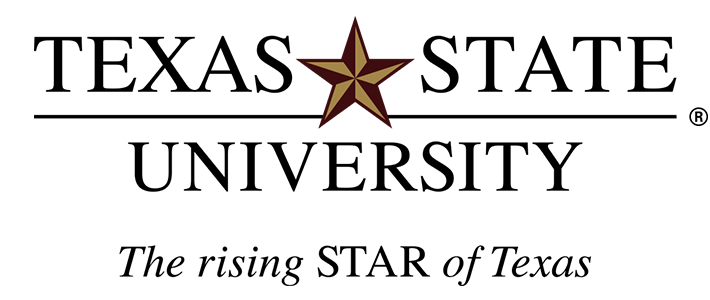 